T.C.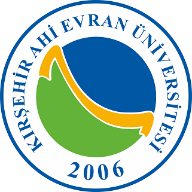 KIRŞEHİR AHİ EVRAN ÜNİVERSİTESİMÜHENDİSLİK-MİMARLIK FAKÜLTESİSTAJ BAŞVURU VE KABUL FORMUSayı 	:	   ……/……/20……Konu 	: Staj Başvurusuİlgili Makama,	Zorunlu staj için öğrencilerin sigorta işlemleri 5510 sayılı kanun gereğince Fakülte tarafından yapılmaktadır. Aynı kanunun 13. maddesi gereğince stajyerin işyeri kazasına uğraması durumunda yetkili kolluk kuvvetlerine derhal ve Kuruma da en geç kazadan sonraki üç işgünü içinde bilgi verilmesi zorunludur.Aşağıda bilgileri yer alan öğrencinin kurum/kuruluşunuzda zorunlu stajını yapmasının uygun görülmesi durumunda formun ilgili bölümünün doldurulması ve onaylanarak Fakültemize iletilmesini arz/rica ederim.DekanÖNEMLİ NOT: Bu form 3 asıl nüsha olarak hazırlanmalıdır. Nüshalar kurum/kuruluş onayından sonra staja başlamadan en az 15 gün önce Bölüm Staj Komisyonu Başkanı’na öğrenci tarafından onaylatılacak ve birisi SGK işlemleri için bölüm sekreterliğine, diğeri kurum/kuruluşa teslim edilecektir. Bir nüsha ise staj sonunda staj raporuna eklenecektir.ÖĞRENCİ BİLGİLERİÖĞRENCİ BİLGİLERİÖĞRENCİ BİLGİLERİÖĞRENCİ BİLGİLERİÖĞRENCİ BİLGİLERİAdı Soyadı BölümüT.C. Kimlik NoSınıfı / Dönemi                           /                           /                           /                           /AdresiTelefon (Mobil)+90 (5 _ _ )    _  _  _     _  _     _  _+90 (5 _ _ )    _  _  _     _  _     _  _+90 (5 _ _ )    _  _  _     _  _     _  _+90 (5 _ _ )    _  _  _     _  _     _  _E ‒ posta                                        @                                        @                                        @                                        @SGK KaydıVar Var Yok Yok KURUM/KURULUŞ BİLGİLERİKURUM/KURULUŞ BİLGİLERİKURUM/KURULUŞ BİLGİLERİKURUM/KURULUŞ BİLGİLERİKURUM/KURULUŞ BİLGİLERİAdı AdresiÜretim / Hizmet AlanıTelefon / E‒posta                                                        /                                                        /                                                        /                                                        /İnternet AdresiCumartesi tam gün mesaiVar Var Yok Yok Öğrencinin Başvuru Yaptığı Staj Türü:Öğrencinin Başvuru Yaptığı Staj Türü:Öğrencinin Başvuru Yaptığı Staj Türü:Öğrencinin Başvuru Yaptığı Staj Türü:Öğrencinin Başvuru Yaptığı Staj Türü:Staj Başlama Tarihi  :  ……/……/20……Staj Başlama Tarihi  :  ……/……/20……Staj Başlama Tarihi  :  ……/……/20……Staj Başlama Tarihi  :  ……/……/20……Staj Süresi : ……… günStaj Bitiş Tarihi        :  ……/……/20……Staj Bitiş Tarihi        :  ……/……/20……Staj Bitiş Tarihi        :  ……/……/20……Staj Bitiş Tarihi        :  ……/……/20……Staj Süresi : ……… günYukarıda bilgileri bulunan öğrencinin zorunlu stajını kurum/ kuruluşumuzda yapması uygun görülmüştür.Yukarıda bilgileri bulunan öğrencinin zorunlu stajını kurum/ kuruluşumuzda yapması uygun görülmüştür.Kurum/Kuruluş YetkilisiAdı Soyadı :……………………………………………………İmzası	   :……………………………………………………Tarih	    :  ……/……/20……Mühür/Kaşe:Kurum/Kuruluş YetkilisiAdı Soyadı :……………………………………………………İmzası	   :……………………………………………………Tarih	    :  ……/……/20……Mühür/Kaşe:Kurum/Kuruluş YetkilisiAdı Soyadı :……………………………………………………İmzası	   :……………………………………………………Tarih	    :  ……/……/20……Mühür/Kaşe:Yukarıda belirttiğim bilgilerin doğruluğunu, belirtilen başlangıç ve bitiş tarihlerinin değişmesi, staja başlamamam ya da vazgeçmem hâlinde en az 10 gün önceden ilgili bölüm sekreterliğine yazılı olarak bilgi vereceğimi aksi takdirde SGK prim ödemeleri nedeniyle doğabilecek maddi zararları karşılayacağımı; staj süresince kurum/kuruluşun paylaşılmasını istemediği olayları, kişileri, isimleri ve diğer bilgileri üçüncü kişilerle paylaşmayacağımı, paylaştığım takdirde her türlü sorumluluğu üstleneceğimi beyan ve taahhüt ederim.Öğrencinin Adı Soyadı :……………………………… İmzası : ………….………   Tarih:…/…/20…Yukarıda belirttiğim bilgilerin doğruluğunu, belirtilen başlangıç ve bitiş tarihlerinin değişmesi, staja başlamamam ya da vazgeçmem hâlinde en az 10 gün önceden ilgili bölüm sekreterliğine yazılı olarak bilgi vereceğimi aksi takdirde SGK prim ödemeleri nedeniyle doğabilecek maddi zararları karşılayacağımı; staj süresince kurum/kuruluşun paylaşılmasını istemediği olayları, kişileri, isimleri ve diğer bilgileri üçüncü kişilerle paylaşmayacağımı, paylaştığım takdirde her türlü sorumluluğu üstleneceğimi beyan ve taahhüt ederim.Öğrencinin Adı Soyadı :……………………………… İmzası : ………….………   Tarih:…/…/20…Yukarıda belirttiğim bilgilerin doğruluğunu, belirtilen başlangıç ve bitiş tarihlerinin değişmesi, staja başlamamam ya da vazgeçmem hâlinde en az 10 gün önceden ilgili bölüm sekreterliğine yazılı olarak bilgi vereceğimi aksi takdirde SGK prim ödemeleri nedeniyle doğabilecek maddi zararları karşılayacağımı; staj süresince kurum/kuruluşun paylaşılmasını istemediği olayları, kişileri, isimleri ve diğer bilgileri üçüncü kişilerle paylaşmayacağımı, paylaştığım takdirde her türlü sorumluluğu üstleneceğimi beyan ve taahhüt ederim.Öğrencinin Adı Soyadı :……………………………… İmzası : ………….………   Tarih:…/…/20…Yukarıda belirttiğim bilgilerin doğruluğunu, belirtilen başlangıç ve bitiş tarihlerinin değişmesi, staja başlamamam ya da vazgeçmem hâlinde en az 10 gün önceden ilgili bölüm sekreterliğine yazılı olarak bilgi vereceğimi aksi takdirde SGK prim ödemeleri nedeniyle doğabilecek maddi zararları karşılayacağımı; staj süresince kurum/kuruluşun paylaşılmasını istemediği olayları, kişileri, isimleri ve diğer bilgileri üçüncü kişilerle paylaşmayacağımı, paylaştığım takdirde her türlü sorumluluğu üstleneceğimi beyan ve taahhüt ederim.Öğrencinin Adı Soyadı :……………………………… İmzası : ………….………   Tarih:…/…/20…Yukarıda belirttiğim bilgilerin doğruluğunu, belirtilen başlangıç ve bitiş tarihlerinin değişmesi, staja başlamamam ya da vazgeçmem hâlinde en az 10 gün önceden ilgili bölüm sekreterliğine yazılı olarak bilgi vereceğimi aksi takdirde SGK prim ödemeleri nedeniyle doğabilecek maddi zararları karşılayacağımı; staj süresince kurum/kuruluşun paylaşılmasını istemediği olayları, kişileri, isimleri ve diğer bilgileri üçüncü kişilerle paylaşmayacağımı, paylaştığım takdirde her türlü sorumluluğu üstleneceğimi beyan ve taahhüt ederim.Öğrencinin Adı Soyadı :……………………………… İmzası : ………….………   Tarih:…/…/20…Bölüm Staj Komisyonu BaşkanıAdı Soyadı   :İmzası	     :                                                                                                                Tarih:…/…/20…Bölüm Staj Komisyonu BaşkanıAdı Soyadı   :İmzası	     :                                                                                                                Tarih:…/…/20…Bölüm Staj Komisyonu BaşkanıAdı Soyadı   :İmzası	     :                                                                                                                Tarih:…/…/20…Bölüm Staj Komisyonu BaşkanıAdı Soyadı   :İmzası	     :                                                                                                                Tarih:…/…/20…Bölüm Staj Komisyonu BaşkanıAdı Soyadı   :İmzası	     :                                                                                                                Tarih:…/…/20…